2 октября. Добровольный клуб КГУ "ОШ№1" "Адал Ұрпақ" запустили ежегодную акцию "Вместо букета газета, вместо подарка поделка".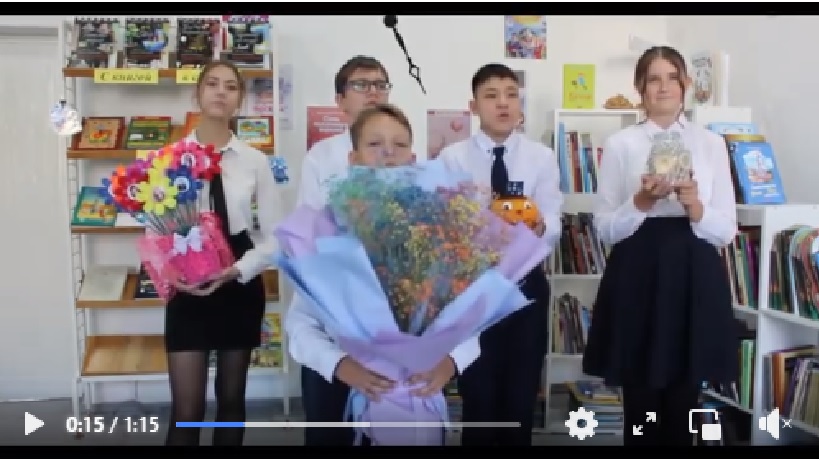 